Приложение № 5Заслушав и обсудив доклад председателя краевой организации профсоюза Окуневой Н.И. “Об организационно-финансовом укреплении Забайкальской краевой организации Профсоюза ”, и  в целях реализации соответствующих разделов Программы развития деятельности Профсоюза на 2015-2020 годы и Основных направлений деятельности Забайкальской краевой организации Профсоюза на 2016-2020 годы Комитет краевой организации Профсоюза ПОСТАНОВЛЯЕТ:	1. В условиях продолжающегося реформирования образования признать важнейшей задачей на предстоящий период до 2020 года организационное и финансовое укрепление краевой  организации Профсоюза, его местных и первичных организаций (аналитические материалы прилагаются).2. Утвердить Концепцию профсоюзного обучения в Забайкальской краевой  организации Профсоюза на 2018-2020 годы в целях выполнения постановления Исполкома Профсоюза от 22.03.2016 г. «О Концепции формирования и развития образовательного Комплекса Общероссийского Профсоюза образования» (приложение № 1).3. Утвердить Концепцию кадровой политики в Забайкальской краевой  организации Профсоюза на 2018-2020 годы в целях выполнения постановления Комитета Забайкальской краевой организации от 19.02.2016 г. «Об основных направлениях деятельности Забайкальской краевой организации Профсоюза работников народного образования и науки РФ на 2016-2020 годы» (приложение № 2).4. Комитету краевой организации Профсоюза:4.1.Продолжить проведение рейтингования  местных, первичных организаций Профсоюза учреждений профессионального образования с периодичностью 1 раз в 2 года.4.2. Продолжить  практику собеседований с председателями, бухгалтерами (казначеями) и активом местных и первичных организаций территориальных, вузовских, ссузовских организаций Профсоюза.4.3. В целях повышения престижа Профсоюза, формирования мотивационной среды в сфере образования, содействия профессиональному росту членов Профсоюза продолжить сотрудничество с действующими в Забайкальском крае общественно-педагогическими организациями (Педагогическим обществом, Попечительским советом и др.)5. Комитетам краевой, местных и первичных организаций Профсоюза:5.1. Обсудить данное постановление на внеочередных заседаниях выборных профсоюзных органов и разработать конкретные планы программы мероприятий по его выполнению. Принятые постановления, планы (программы развития) по выполнению данного постановления представить в комитет краевой организации в срок до 01 марта 2018 г.;5.2. Обратить особое внимание на активизацию работы районных Советов молодых педагогов, формирование базы данных молодежного профсоюзного резерва, постоянное ее обновление.5.3. Обеспечить до 01 марта 2018 года формирование резерва на должности председателей и заместителей председателей местных, первичных профсоюзных организаций, обратив особое внимание на активистов молодёжных советов.5.4. Считать стратегическим приоритетом профсоюзную работу с молодёжью. Организовать работу молодёжных советов при каждой местной организации Профсоюза, обратив особое внимание на формирование базы данных молодёжного профактива, постоянное её обновление, системное обучение и подготовку молодых профсоюзных лидеров.5.5. Обеспечить работу постоянных комиссий комитетов краевой и местных и первичных организаций, способствующих вовлечению профсоюзных активистов, рядовых членов Профсоюза в работу, формированию команды.5.6. Продолжить работу с социальными партнёрами – руководителями органов управления образованием муниципалитетов, образовательных организаций по углублению системного сотрудничества с профсоюзными организациями на местах, повышению правовой культуры руководителей и педагогических коллективов.5.7. Принять дополнительные меры по улучшению качества оформляемых протоколов заседаний комитетов и президиумов организаций Профсоюза, профсоюзной статистики, повышению исполнительской дисциплины профсоюзных органов в процессе выполнения принятых решений.5.8. Обеспечить  эффективное расходование средств профсоюзного бюджета в соответствии с утверждаемыми ежегодно сметами доходов и расходов организации и  учётом приоритетных направлений деятельности Профсоюза.5.9. Продолжить работу по консолидации профсоюзных средств на уровне местных организаций под реализацию конкретных программ и проектов, направленных на развитие современных востребованных форм солидарной поддержки членов Профсоюза.5.10.Обеспечить качественную и своевременную подготовку ежегодных открытых (публичных) отчетов выборных органов и их широкую доступность для членов Профсоюза через интернет-ресурсы, публикации на бумажных и иных носителях, размещение на стендах и сайтах.5.11. Выделить в деятельности первичных организаций как одну из главных – работу по организации приема в Профсоюз и мотивации профчленства. В профкомах первичных профорганизаций, численность которых менее 50%, закрепить ответственного за организацию приёма в Профсоюз и мотивацию профсоюзного членства.5.12. Считать традиционным  проведение в каждой первичной организации сентябрьской акции «Вступай в Профсоюз!» и сверок по состоянию численности членов Профсоюза перед сдачей годового статистического отчета.5.13. Для обеспечения беспрепятственной реализации полномочий первичных профсоюзных организаций в части заключения коллективных договоров, согласования локальных актов, добиться к 2019 году охвата профчленством во всех первичных профорганизациях не менее 50%.5.14. В целях финансового укрепления и сбалансированности бюджетов местных и первичных профсоюзных организаций, обладающих правами территориальной организации Профсоюза, рекомендовать целевые показатели расходования консолидированного профсоюзного бюджета краевой  организации Профсоюза с 2018 по  2020 годы поэтапно:- на подготовку и обучение профсоюзных кадров и актива – 4-5-6%;- на информационно-пропагандистскую работу – 4-5-6%;- на работу с молодежью – 1,5-2-3%.-инновационные формы солидарной поддержки (пенсионное обеспечение, кредитно-потребительский кооператив,  оздоровление и отдых, добровольное медицинское страхование и др.) – 4-4,5-5%.5.15. В течение 2018-2020 гг. продолжить переход местных   организаций Профсоюза  на автоматизированную систему бухгалтерского учета.5.16. Осуществлять отчисление в крайком средств от членских профсоюзных взносов в строгом соответствии с постановлением Пленума краевого комитета Профсоюза  от 18.12.2014 г.5.17. Для обеспечения беспрепятственной реализации полномочий первичных профсоюзных организаций в части заключения коллективных договоров, согласования локальных актов, добиться к 2019 году охвата профчленством во всех первичных профорганизациях не менее 50%.5.18. С учётом оптимизации сети образовательных учреждений своевременно проводить  анализ сети первичных профсоюзных организаций и  утверждать обновлённые реестры организаций Профсоюза.5.19. Организовать системное обучение профсоюзного актива, обеспечив качественную работу постоянно действующих семинаров и школ профактива для председателей первичных профорганизаций, членов профкомов и контрольно-ревизионных комиссий в соответствии с Концепцией профсоюзного обучения в Забайкальской краевой  организации Профсоюза до 2020 года.6. Контрольно-ревизионным комиссиям краевой, местных и первичных организаций Профсоюза обратить внимание  при проведении ежегодных ревизий на:- состояние учёта членов Профсоюза, практику оформления и хранения протоколов выборных коллегиальных профсоюзных органов, сохранность документов;- достоверность показателей годовых статистических отчётов организаций Профсоюза как одного из важных показателей организационного и финансового состояния профсоюзных организаций;- соблюдение размеров отчисления членских профсоюзных взносов, утверждённых соответствующими коллегиальными профсоюзными органами;- соблюдение целевых показателей консолидированного профсоюзного бюджета, направляемых на основные направления деятельности;- соблюдение уставной периодичности проведения проверок ревизуемых организаций Профсоюза.7. Контроль исполнения постановления возложить на президиум Забайкальской краевой организации Профсоюза и постоянные комиссии  комитета.Председатель краевой организации   профсоюза                                                                   Н.И.Окунева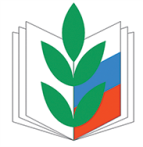 ПРОФСОЮЗ РАБОТНИКОВ НАРОДНОГО ОБРАЗОВАНИЯ И НАУКИ РОССИЙСКОЙ ФЕДЕРАЦИИЗАБАЙКАЛЬСКАЯ КРАЕВАЯ ОРГАНИЗАЦИЯ КРАЕВОЙ КОМИТЕТПОСТАНОВЛЕНИЕ01 декабря 2017 г.                        г. Чита                                               № 6Об организационно-финансовом укрепленииЗабайкальской краевой  организации Профсоюза